GUÍA 8 DE APRENDIZAJE  RELIGIÓN             “¡Qué lindo es vivir! mi familia me ama”  Introducción: Queridos/as estudiantes, continuaremos la unidad: “EL AMOR EN LA FAMILIA” con el  tema de esta guía: “¡Qué lindo es vivir! mi familia me ama”  en la que comprenderán que la familia es una Iglesia Doméstica, descubriendo a DIOS cercano  y que nos acompaña día a día en nuestra vida.RECORDAR: La familia, la comunidad escolar y los amigos son instancias para amar y crecer de acuerdo a la invitación que nos hace el Señor Jesús, el Hijo amado del Padre Dios,Dios es nuestro Padre, que nos ama y nos ha dado la vida para ser felices y estar con Él, ahora por siempreDebemos sentirnos amados por DIOS y saber que somos lo mejor de la creación, confiemos en su amor que es puro y bueno, porque de Él obtenemos todo lo que somos, la confianza en nosotros mismos, teniendo un sentido positivo ante la vida,  con FE, ESPERANZA y AMOR.Instrucciones: Escucha  atenta y sigue indicaciones de Guía de trabajo, para realizar las actividades con ayuda de un adulo.Realiza la guía de aprendizaje junto a tu familia para tener un diálogo enriquecedor.Si tienes dudas no te olvides de contactarte a mi correo.No dudes que lograras todo, con constancia y esfuerzo, “QUE DIOS TE BENDIGA”REFLEXIONA: antes de realizar guía de aprendizaje, ¿Qué piensas acerca del título de la guía de trabajo? ¿Por qué crees que es necesario tener personas cercanas que nos amen?Link que te ayudara a complementar la materia:La familia de Jesús:                        https://youtu.be/3Xo_AT2EfMIMi Familia un regalo de Dios:     https://youtu.be/olFT0DuGkL4?t=39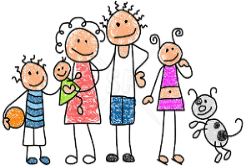 DESARROLLO DE GUÍA DE APRENDIZAJE RELIGIÓN     “¡Qué lindo es vivir! mi familia me ama”  1. - Reconoce los valores cristianos: Amor, paz y amistad, pinta de color respuesta correcta	2. - Comenta sobre el amor de familia y pinta a “Los padres y los hijos”, pensando que donde hay amor, está Dios.EN  EL  AMOR  FAMILIAR  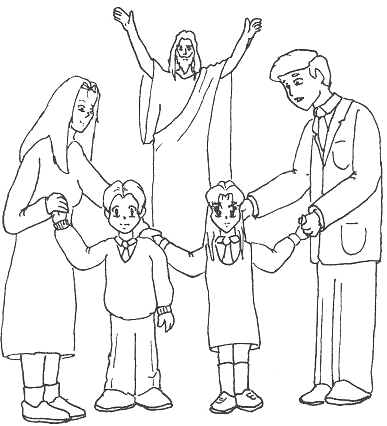  DIOS  SE ENCUENTRA PRESENTE3.- Responde seleccionando la respuesta correcta píntala de color.4.-  Lee, piensa: comenta sobre tu vida, decora los regalos y aprecia que la vida es un regalo de Dios, y como nos ayuda en la vida, reconoce los mejores regalos que DIOS te dio,  son Papá y Mamá y los que nos aman (Escribe   PAPÁ  -  MAMÁ   en los regalos).PAPÁ Y MAMÁ ME AMAN.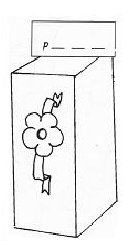 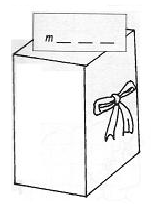 5.- Pinta las frases y los niños en crecimiento, dialoga en familia, sobre lindos recuerdos de tu persona.¡QUE LINDO ES VIVIR!Reflexión: ¿Qué has aprendido en guía de trabajo?¿Cómo lo has aprendido?¿Qué dificultades has tenido? ¿Para qué te ha servido el diálogo sobre tu vida y lindos recuerdos con tus seres queridos?¿En qué otras ocasiones podrás utilizar lo que has aprendido? ¿Es importante tu vida? ¿Por qué?¿Cuándo tu Familia está feliz sientes a Dios presente en ella? ¿Por qué? ¿Qué le puedes decir a tus padres del amor de Dios y su presencia en tu familia?RESPONDE CON SINCERIDAD AUTOEVALUACION: Encierra con un círculo tu respuesta del trabajo realizado en casa junto a tu familia.1.- ¿Cómo te sentías al hacer las actividades?:   …………………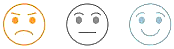 2.- En esta UNIDAD como te fue según tu reflexión:……………….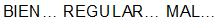 NO te olvides de hacer oración por los tuyos y el mundo, un abrazo que Dios te bendiga.SOLUCIONARIO  O  RESPUESTA  ESPERADATarea. Observa este video   Soy un hijo de Dios:            https://youtu.be/DMbp8RMFeU8?t=69             NOMBRE DE ESTUDIANTE:NOMBRE DE ESTUDIANTE:FECHA:   Sem8 / 18 al 22 mayo 2020 CURSO:  PRIMERO BÁSICO                 UNIDAD 2“EL AMOR EN LA FAMILIA”UNIDAD 2“EL AMOR EN LA FAMILIA”		OBJETIVO DE APRENDIZAJEO.A. 6: Comprender que la familia es una Iglesia Doméstica.O.A. 7: Descubrir a Dios como alguien cercano que los acompaña en el camino de la vida		OBJETIVO DE APRENDIZAJEO.A. 6: Comprender que la familia es una Iglesia Doméstica.O.A. 7: Descubrir a Dios como alguien cercano que los acompaña en el camino de la vidaOBJETIVO DE LA CLASE:Comprender que la obediencia a sus padres y a Dios es una actitud positivaOBJETIVO DE LA CLASE:Comprender que la obediencia a sus padres y a Dios es una actitud positiva1.-El amor en mi familia se vive:a) Con alegría, respeto, obediencia.b)Con el amor a  Jesús c) Todas las anteriores2,.La paz nos ayuda a:a) Ser felicesb) No pelearc) Todas son correctas3.-Amistad en mi familia se ve:a) En el Respeto a todos.b) En ser mezquinos c) Las discusionesLos padres deben amarse y amar a sus hijas e hijos, así como DIOS nos ama a todos porque somos sus hijos.1.-Dios se encuentra:a) En la familia unidab) En el Amorc) Todas las anteriores2.-La familia:a) Es Iglesia Doméstica.b) Es Amor de DIOS.c) a y b  son correctas3.-DIOS está presente::a) En el AMOR  familiarb) En el diálogoc) Son verdaderas a y bDIOS PADRE NOS REGALA LA VIDA, PARA RESPETARLA, CUIDARLA Y AMARLA.LA FAMILIA AMOR DE DIOS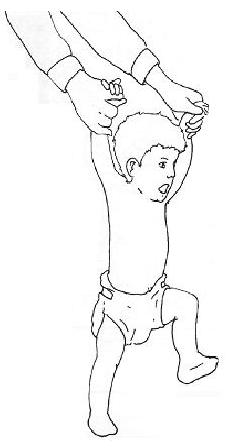 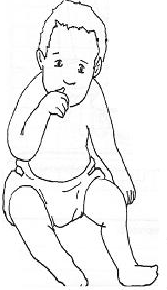 NÚMERO DE PREGUNTARESPUESTAActividad  1Selección múltiple:  1.- c      2.- c      3.- aActividad  2Comentan sobre el amor familiar, pintan imagen y frase.Actividad  3Selección múltiple: 1.- c      2.- c      3.- a